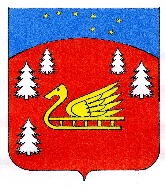 Администрация муниципального образованияКрасноозерное сельское поселение муниципального образованияПриозерский муниципальный район Ленинградской областиП О С Т А Н О В Л Е Н И Еот 26 марта 2014 года   № 56 В целях совершенствования правового регулирования в сфере противодействия коррупции на территории муниципального образования Красноозерное сельское поселение муниципального образования Приозерский муниципальный район Ленинградской области, обеспечение прозрачности деятельности органов местного самоуправления, в соответствии с Федеральным законом от 6 октября 2003 года № 131-ФЗ «Об общих принципах местного самоуправления в Российской Федерации», Федеральным законом РФ «О противодействии коррупции» от 25.12.2008 года №273-ФЗ, Законом Ленинградской области от 08.02.2010г. №1-оз «О противодействии коррупции в органах государственной власти Ленинградской области и органах местного самоуправления Ленинградской области», руководствуясь Уставом муниципального образования Красноозерное сельское поселение муниципального образования Приозерский муниципальный район Ленинградской области администрация ПОСТАНОВЛЯЕТ:Утвердить план мероприятий по противодействию коррупции в органах местного самоуправления муниципального образования Красноозерное сельское поселение муниципального образования Приозерский муниципальный район Ленинградской области на 2014 год (приложение №1)Утвердить Методику оценки эффективности внутренних систем выявления и профилактики коррупционных рисков (приложение №2).Настоящее постановление вступает в силу со дня его подписания и подлежит размещению на официальном сайте муниципального образования.Контроль за исполнением настоящего постановления оставляю за собой.Глава администрации МОКрасноозерное сельское поселение                                            Ю.Б.Заремский Разослано: дело-2,прокуратура-1, сайт администрации-1.Приложение№1      Утвержденпостановлением Администрациимуниципального образования Красноозерное сельское поселение МОПриозерский муниципальный район Ленинградской областиОт 26 марта 2014 № 56    ПЛАНпротиводействия коррупции в органах местного самоуправления муниципального образования Красноозерное сельское поселение МО Приозерский муниципальный район Ленинградской области на 2014 годПриложение№2к Постановлению Администрациимуниципального образования Красноозерное сельское поселение МОПриозерский муниципальный район Ленинградской областиот .2014    № МЕТОДИКАоценки эффективности внутренних системвыявления и профилактики коррупционных рисков1. Общие положенияРоссийской Федерацией в 2006 году ратифицированы Конвенция Организации Объединенных Наций против коррупции от 31 октября 2003 года и Конвенция Совета Европы «Об уголовной ответственности за коррупцию» от 27 января 1999 года, в соответствии с которыми Россия обязана проводить оценку национального законодательства и административных мер в целях предупреждения коррупции.19 мая 2008 года Президентом Российской Федерации Д. Медведевым подписан Указ «О мерах по противодействию коррупции» и 31 июля 2008 года утвержден Национальный план противодействия коррупции.25 декабря 2008 года принят федеральный закон «О противодействии коррупции» №273-ФЗ.5 марта 2009 года Постановлениями Правительства Российской Федерации №195 и №196 утверждены Правила и Методика проведения экспертизы проектов нормативных правовых актов и иных документов в целях выявления в них положений, способствующих созданию условий для проявления коррупции.Указанными федеральными нормативными правовыми актами устанавливаются основные принципы противодействия коррупции, борьбы с её проявлениями. Отмечается, что важнейшей организационной основой всех мер предупреждения коррупционных проявлений является раннее выявление факторов, создающих потенциальную возможность для коррупционных решений и действий субъектов регулируемых правоотношений – должностных лиц, государственных и муниципальных служащих, руководителей коммерческих и некоммерческих организаций, представителей власти. В том числе наличие и функционирование внутренних систем выявления и профилактики коррупционных рисков в органах исполнительной власти.Основной задачей применения настоящей методики является оценка эффективности внутренних систем выявления и профилактики коррупционных рисков в органах местного самоуправления муниципального образования Приозерский муниципальный район Ленинградской области Ленинградской области (далее – муниципальное образование).2. Основные понятия, используемые в методикеАнтикоррупционный стандарт – система единых для определенной сферы правового регулирования правил поведения государственного гражданского или муниципального служащего, осуществления служебных операций, ограничений, запретов и т.п. процедур, которая делала бы невозможным или уменьшала вероятность совершения коррупционных правонарушений.Коррупционные риски (коррупционные факторы) – обстоятельства (явления, процессы) в системе органов исполнительной власти и органов местного самоуправлениямуниципальных образований, их функционировании, действиях (бездействии) государственных гражданских и муниципальных служащих, которые создают ситуациювозможного совершения коррупционного правонарушения.Коррупционное правонарушение – обобщенное понятие, обладающее признаками коррупции, за которое нормативным правовым актом установлена гражданско-правовая,дисциплинарная, административная или уголовная ответственность.Коррупция – злоупотребление служебным положением, дача взятки, получение взятки, злоупотребление полномочиями, коммерческий подкуп, иное незаконное использование субъектом коррупционного правонарушения своего должностного положения в личных или корпоративных интересах.Субъект коррупционных правонарушений – юридическое или физическое лицо, использующее свое должностное положение в личных или корпоративных интересах вопреки законным интересам общества и государства в целях получения имущественной выгоды.Профилактика коррупции – деятельность федеральных органов государственной власти, органов государственной власти Ленинградской области, органов местного самоуправления Ленинградской области, общественных организаций и граждан в пределах их полномочий по выявлению и устранению коррупционных рисков (факторов).Борьба с коррупцией – деятельность федеральных органов государственной власти, органов государственной власти Ленинградской области, органов местного самоуправления Ленинградской области, общественных организаций и граждан в пределах их полномочий по выявлению, предупреждению, пресечению, раскрытию и расследованию коррупционных правонарушений, а также минимизации и ликвидации последствий коррупционных правонарушений.Экспертиза на коррупциогенность (антикоррупционная экспертиза) – экспертиза нормативных правовых актов, их проектов и иных документов в целях выявления в них положений, способствующих созданию условий для проявления коррупции.Коррупциогенные нормы – положения проектов документов, содержащие коррупционные факторы.3. Правила применения методики3.1. Эффективность применения методики определяется её полнотой, системностью, достоверностью сообщаемых результатов и возможностью проверки и сравнительного анализа.3.2. Эффективность применения достигается также регулярностью применения методики и возможностью расширения за счет включения в методику дополнительных факторов оценки.3.3. По результатам применения методики составляется краткое заключение, в котором отражаются все факторы применения методики с указанием выявленных положительных/отрицательных положений.3.4. Оценка осуществляется путем ответа «ДА» - «НЕТ» на факторы, перечисленные в п.п. 4.1. – 4.15, и развернутого ответа на факторы, указанные в п.п. 4.16. – 4.19.3.5. Меры, принимаемые органом местного самоуправления муниципального образования по выявлению и профилактике коррупционных рисков можно оценить как эффективные, в том числе по минимизации и (или) ликвидации последствий коррупционных правонарушений, если получены 80 % ответов «ДА» на факторы 4.1. – 4.15. и отсутствуют муниципальные служащие, привлеченные к административной или уголовной ответственности по фактору 4.18.4 4. Факторы, требующие оценки4.1. Разработаны и приняты органом местного самоуправления муниципального образования нормативные/ненормативные правовые акты, направленные на противодействие коррупции в органе местного самоуправления?4.2. Разработан и принят органом местного самоуправления муниципального образования территориальный, ведомственный план противодействия коррупции?4.3. Создана и работает в органе местного самоуправления муниципального образования комиссия (совет или иной координирующий орган) по противодействию коррупции?4.4. Разработан и реализуется план работы комиссии (совета) по противодействию коррупции в органе местного самоуправления муниципального образования?4.5. Создана и работает в органе местного самоуправления муниципального образования комиссия по соблюдению требований к служебному поведению муниципальных служащих и урегулированию конфликта интересов?4.6. Разработан и реализуется в органе местного самоуправления муниципального образования план по дебюрократизации управленческих процессов и минимизации государственного вмешательства в частно -правовые отношения?4.7. Создан в органе местного самоуправления муниципального образования многофункциональный центр для предоставления гражданам и организациям муниципальных услуг, а также услуг, основанных на принципе «одного окна»?4.8. Организована проверка достоверности и полноты представляемых муниципальным служащим сведений о доходах, имуществе и обязательствах имущественного характера в органе местного самоуправления муниципального образования, а также соблюдения ограничений для муниципальных служащих?4.9. Разработаны типовые правила, служебные регламенты, нормативы выполнения своих служебных обязанностей лицами, замещающими должности муниципальных служащих в органе местного самоуправления муниципального образования?4.10. Организована учеба и правовое антикоррупционное просвещение для лиц, замещающих должности муниципальных служащих в органе местного самоуправления муниципального образования?4.11. Организована и функционирует в органе местного самоуправления муниципального образования экспертиза на коррупциогенность проектов нормативных/ненормативных правовых актов и иных документов в целях выявления в них положений, способствующих созданию условий для коррупции?4.12. Разработана и применятся в органе местного самоуправления муниципального образования методика оценки эффективности внутренних систем выявления ипрофилактики коррупционных рисков?4.13. Существует для граждан или представителей юридических лиц возможность сообщения в орган местного самоуправления муниципального образования о коррупционных проявлениях со стороны муниципального служащего посредством:- личного приема руководителем;- с использованием компьютерных технологий;- «телефона доверия»;- обращений (заявлений, жалоб).4.14. Принимают участие в работе комиссии (советов) по противодействию коррупции представители общественных организаций, представители средств массовой информации?4.15. Разработаны и внедрены в работу органа местного самоуправления муниципального образования регламенты, антикоррупционные стандарты оказания муниципальных услуг, инновационные технологии муниципального управления и администрирования, повышающие прозрачность и объективность управленческих процессов?4.16. Сколько лиц, замещающих должности муниципальной службы органа местного самоуправления муниципального образования привлечены к дисциплинарной ответственности за нарушение требований должностных регламентов?4.17. Сколько обращений, заявлений, жалоб граждан и предпринимателей поступило и рассмотрено в 1-2-3-4 кварталах текущего года? Какие меры приняты? Сколько обоснованных?4.18. Сколько лиц, замещающих должности муниципальной службы привлечены к административной или уголовной ответственности за совершение коррупционных правонарушений в 1-2-3-4 кварталах текущего года?4.19. Как организован и осуществляется контроль за выполнением мероприятий по противодействию коррупции в органе местного самоуправления муниципального образования?Об утверждении Плана мероприятий по противодействию коррупции в органах местного самоуправления муниципального образования Красноозерное сельское поселение муниципального образования Приозерский муниципальный район Ленинградской области на 2014 год и Методики оценки эффективности внутренних систем выявления и профилактики коррупционных рисков№ Наименование мероприятияСрок выполненияИсполнитель12341Антикоррупционная экспертиза нормативных правовых актов и проектов нормативных правовых актов. Устранение коррупциогенных факторов, препятствующих созданию благоприятных условий для привлечения инвестиций, необоснованных запретов, ограниченийАнтикоррупционная экспертиза нормативных правовых актов и проектов нормативных правовых актов. Устранение коррупциогенных факторов, препятствующих созданию благоприятных условий для привлечения инвестиций, необоснованных запретов, ограниченийАнтикоррупционная экспертиза нормативных правовых актов и проектов нормативных правовых актов. Устранение коррупциогенных факторов, препятствующих созданию благоприятных условий для привлечения инвестиций, необоснованных запретов, ограничений1.1Обеспечение проведения антикоррупционной экспертизы при разработке проектов нормативных правовых актов постоянноСпециалисты администрации, осуществляющие подготовку проектов нормативных правовых актов1.2.Обеспечение  проведения антикоррупционной экспертизы  при разработке проектов нормативных правовых актов постоянноГлава администрации1.3. Направление в Приозерскую городскую прокуратуру для правовой и антикоррупционной экспертизы проектов нормативных правовых актов Администрации и Совета депутатов до их принятия.постоянноСпециалисты администрации, осуществляющие подготовку проектов нормативных правовых актов1.4.Ведение учета результатов антикоррупционной экспертизы проектов нормативных правовых актов ежеквартальноСпециалисты админ-рации, осуществляющие подготовку проектов нормативных правовых актов2Антикоррупционный мониторингАнтикоррупционный мониторингАнтикоррупционный мониторинг2.1. Проведения анализа реализации мер по противодействию коррупции  Администрацией муниципального образованияежегодно комиссия по противодействию коррупции3Антикоррупционные образование, пропаганда, формирование в обществе нетерпимости к коррупционному поведению, создание условий для обеспечения участия институтов гражданского общества в противодействии коррупцииАнтикоррупционные образование, пропаганда, формирование в обществе нетерпимости к коррупционному поведению, создание условий для обеспечения участия институтов гражданского общества в противодействии коррупцииАнтикоррупционные образование, пропаганда, формирование в обществе нетерпимости к коррупционному поведению, создание условий для обеспечения участия институтов гражданского общества в противодействии коррупции3.1.Участие специалистов администрации муниципального образования в  учебно-методических семинарах, работе соответствующих рабочих групп, посвященных  вопросам нормотворчества, антикоррупционной экспертизы нормативных правовых актовежегодноГлава администрации3.2.Опубликование нормативных правовых актов Администрации и Совета депутатов муниципального образования их и проектов в средствах массовой информации и размещение на официальном сайте муниципального образования постоянноЗаместитель главы администрации3.3. Размещение на официальном сайте Администрации муниципального образования сведений о решении кадровых вопросов в органах местного самоуправления по замещению должностей муниципальной службы.по мере необходимостиЗаместитель главы администрации3.4. Размещение на официальном сайте  поселения информации о деятельности Администрации муниципального образования  в сфере противодействия коррупции.ежеквартальноЗаместитель главы администрации4Оптимизация и конкретизация  полномочий Администрации муниципального образованияОптимизация и конкретизация  полномочий Администрации муниципального образованияОптимизация и конкретизация  полномочий Администрации муниципального образования4.1.Разработка и принятие  административных регламентов  муниципальных функций и муниципальных услуг, исполняемых (предоставляемых) Администрацией муниципального образованиядо 31.12.2014Специалисты администрации, осуществляющие подготовку проектов нормативных правовых актов4.2.Организация и осуществление межведомственного взаимодействия при предоставлении муниципальных услугпостоянноСпециалисты администрации, осуществляющие административные функции при предоставлении муниципальных услуг4.3.Осуществление ведения реестра муниципальных функций и услуг, исполняемых (предоставляемых) администрацией муниципального образованияпостоянноЗаместитель главы администрации4.4.Размещение информации о предоставлении муниципальных услуг администрацией муниципального образования на портале государственных услуг в сети « Интернет»постоянноЗаместитель главы администрации5Обеспечение добросовестности, открытости, добросовестной конкуренции и объективности при размещении заказов  на поставки товаров, выполнение работ, оказание услуг для муниципальных нужд муниципального образованияОбеспечение добросовестности, открытости, добросовестной конкуренции и объективности при размещении заказов  на поставки товаров, выполнение работ, оказание услуг для муниципальных нужд муниципального образованияОбеспечение добросовестности, открытости, добросовестной конкуренции и объективности при размещении заказов  на поставки товаров, выполнение работ, оказание услуг для муниципальных нужд муниципального образования5.1. Обеспечение соблюдения законодательства в вопросах размещения муниципальных заказов на поставки товаров,  выполнение работ, оказание услуг,  постоянноЗаместитель главы администрации5.2.Обеспечение ведения реестра заключенных  муниципальных контрактов для нужд муниципального образования в соответствии с требованиями законодательствапостоянноЗаместитель  главы администрации5.3.Организация контроля за исполнением заключенных муниципальных контрактов для нужд муниципального образованияпостоянногоЗаместитель главы администрации, контрольно-счётный орган6Совершенствование системы учета муниципального имущества и оценки его использованияСовершенствование системы учета муниципального имущества и оценки его использованияСовершенствование системы учета муниципального имущества и оценки его использования6.1.Обеспечение соблюдения порядка приватизации и передачи в пользование объектов недвижимости, находящихся в муниципальной собственности  постоянногоЗаместитель главы администрации, контрольно-счётный орган6.2.Обеспечение законности при предоставлении гражданам жилых помещений из муниципального жилого фондапостоянноЗаместитель главы администрации 6.3.Обеспечение законности при предоставлении земельных участков из состава земель, собственность на которые не разграниченапостоянноЗаместитель главы администрации, землеустроитель 7Иные меры профилактики коррупции и повышения эффективности противодействия коррупцииИные меры профилактики коррупции и повышения эффективности противодействия коррупцииИные меры профилактики коррупции и повышения эффективности противодействия коррупции7.1.Обеспечение доступа к информации о деятельности органов местного самоуправления. Проведение анализа обращений граждан и организаций, содержащих информацию о коррупционных проявлениях, в целях организации контроля проверки указанных обращений, своевременного выявления и устранения причин нарушения прав, свобод и законных интересов граждан и организаций.ежеквартальноЗаместитель главы администрации, ведущий специалист по кадрам7.2.Обеспечение опубликования сведений о численности муниципальных служащих поселения  с указанием финансовых затрат на их содержаниеежеквартальноЗаместитель главы администрации, начальник сектора экономики и финансов7.3.Обеспечение контроля  предоставления муниципальными служащими сведений о доходах, имуществе и обязательствах имущественного характера в отношении себя, супруга (супругов), несовершеннолетних детейЕжегодноЗаместитель главы администрации, ведущий специалист по кадрам7.4Организация работы Комиссии по соблюдению требований к служебному поведению муниципальных служащих, замещающих должности муниципальной службы в Администрации муниципального образования, и урегулированию конфликта интересовпостоянноЗаместитель главы администрации7.5.Участие в мероприятиях, организуемых гражданами и общественными организациями,  по вопросам противодействия коррупции. Организация работы с общественными объединениями по привлечению молодежи к противодействию коррупциипостоянноГлава администрации 7.6. Изучение общественного мнения о состоянии коррупции на территории муниципального образованияежегодноКомиссия по противодействию коррупции